 ___________________________  ___________:  ...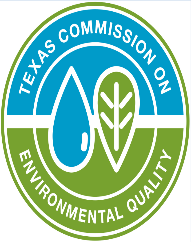 